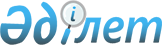 О признании утратившими силу некоторых решений Правительства Республики КазахстанПостановление Правительства Республики Казахстан от 28 сентября 2015 года № 800      Правительство Республики Казахстан ПОСТАНОВЛЯЕТ:



      1. Признать утратившими силу некоторые решения Правительства Республики Казахстан согласно приложению к настоящему постановлению.



      2. Настоящее постановление вводится в действие со дня его первого официального опубликования.      Премьер-Министр

      Республики Казахстан                   К. Масимов

Приложение          

к постановлению Правительства

Республики Казахстан    

от 28 сентября 2015 года № 800 

Перечень утративших силу некоторых решений

Правительства Республики Казахстан

      1. Постановление Правительства Республики Казахстан от 28 октября 2006 года № 1025 «О мерах по реализации поручений Президента Республики Казахстан по дальнейшему совершенствованию государственной языковой политики, данных Правительству на XII сессии Ассамблеи народов Казахстана» (САПП Республики Казахстан, 2006 г., № 40, ст. 123).



      2. Постановление Правительства Республики Казахстан от 31 января 2007 года № 77 «О внесении изменений в постановление Правительства Республики Казахстан от 28 октября 2006 года № 1025» (САПП Республики Казахстан, 2007 г., № 2, ст. 34).



      3. Пункт 6 изменений и дополнений, которые вносятся в некоторые решения Правительства Республики Казахстан, утвержденных постановлением Правительства Республики Казахстан от 4 октября 2007 года № 897 «О внесении изменений и дополнений в некоторые решения Правительства Республики Казахстан» (САПП Республики Казахстан, 2007 г., № 36, ст. 413).



      4. Пункт 7 изменений и дополнений, которые вносятся в некоторые решения Правительства Республики Казахстан, утвержденных постановлением Правительства Республики Казахстан от 11 июня 2008 года № 577 «О внесении изменений и дополнений в некоторые решения Правительства Республики Казахстан» (САПП Республики Казахстан, 2008 г., № 30, ст. 299).



      5. Постановление Правительства Республики Казахстан от 28 октября 2008 года № 598 «О внесении изменений в постановление Правительства Республики Казахстан от 20 июня 2006 года № 1025» (САПП Республики Казахстан, 2008 г., № 31, ст. 312).



      6. Пункт 7 изменений, которые вносятся в некоторые решения Правительства Республики Казахстан, утвержденных постановлением Правительства Республики Казахстан от 31 декабря 2008 года № 1338 «О внесении изменений в некоторые решения Правительства Республики Казахстан» (САПП Республики Казахстан, 2008 г., № 48, ст. 554).



      7. Пункт 7 изменений, которые вносятся в некоторые решения Правительства Республики Казахстан, утвержденных постановлением Правительства Республики Казахстан от 13 ноября 2009 года № 1834 «О внесении изменений в некоторые решения Правительства Республики Казахстан» (САПП Республики Казахстан, 2009 г., № 55, ст. 462).



      8. Пункт 5 изменений, которые вносятся в некоторые решения Правительства Республики Казахстан, утвержденных постановлением Правительства Республики Казахстан от 26 октября 2010 года № 1113 «О внесении изменений в некоторые решения Правительства Республики Казахстан» (САПП Республики Казахстан, 2010 г., № 58, ст. 557).



      9. Подпункт 2) пункта 1 постановления Правительства Республики Казахстан от 23 июня 2011 года № 696 «О внесении изменений в некоторые решения Правительства Республики Казахстан» (САПП Республики Казахстан, 2011 г., № 43, ст. 560).



      10. Пункт 3 изменений, которые вносятся в некоторые решения Правительства Республики Казахстан, утвержденных постановлением Правительства Республики Казахстан от 3 мая 2012 года № 569 «О внесении изменений в некоторые решения Правительства Республики Казахстан» (САПП Республики Казахстан, 2012 г., № 48, ст. 642).



      11. Постановление Правительства Республики Казахстан от 14 декабря 2012 года № 1591 «О внесении изменений в постановление Правительства Республики Казахстан от 28 октября 2006 года № 1025 «О мерах по реализации поручений Президента Республики Казахстан по дальнейшему совершенствованию государственной языковой политики, данных Правительству на XII сессии Ассамблеи народов Казахстана» (САПП Республики Казахстан, 2013 г., № 3, ст. 63).



      12. Постановление Правительства Республики Казахстан от 12 апреля 2013 года № 342 «О внесении изменений в постановление Правительства Республики Казахстан от 28 октября 2006 года № 1025 «О мерах по реализации поручений Президента Республики Казахстан по дальнейшему совершенствованию государственной языковой политики, данных Правительству на XII сессии Ассамблеи народов Казахстана» (САПП Республики Казахстан, 2013 г., № 24, ст. 393).



      13. Постановление Правительства Республики Казахстан от 8 ноября 2013 года № 1186 «О внесении изменений в постановление Правительства Республики Казахстан от 28 октября 2006 года № 1025 «О мерах по реализации поручений Президента Республики Казахстан по дальнейшему совершенствованию государственной языковой политики, данных Правительству на XII сессии Ассамблеи народов Казахстана» (САПП Республики Казахстан, 2013 г., № 63, ст. 863).



      14. Пункт 26 изменений и дополнений, которые вносятся в некоторые решения Правительства Республики Казахстан и распоряжения Премьер-Министра Республики Казахстан, утвержденных постановлением Правительства Республики Казахстан от 9 апреля 2014 года № 329 «О внесении изменений и дополнений в некоторые решения Правительства Республики Казахстан и распоряжения Премьер-Министра Республики Казахстан и признании утратившими силу некоторых решений Правительства Республики Казахстан» (САПП Республики Казахстан, 2014 г., № 26, ст. 212).

      15. Пункт 24 изменений, которые вносятся в некоторые решения Правительства Республики Казахстан и распоряжения Премьер-Министра Республики Казахстан, утвержденных постановлением Правительства Республики Казахстан от 4 сентября 2014 года № 970 «О внесении изменений в некоторые решения Правительства Республики Казахстан и распоряжения Премьер-Министра Республики Казахстан и признании утратившими силу некоторых решений Правительства Республики Казахстан и распоряжений Премьер-Министра Республики Казахстан» (САПП Республики Казахстан, 2014 г., № 55-56, ст. 540).
					© 2012. РГП на ПХВ «Институт законодательства и правовой информации Республики Казахстан» Министерства юстиции Республики Казахстан
				